PLANO DE ENSINOObs.: Este roteiro serve como esboço para elaboração e aprovação do Plano de Ensino em reunião de Colegiado. Após aprovação, deverá ser feita a inserção das informações no sistema Siges, conforme orienta o Memorando nº 008/2022-DRA/DE-PROGRAD.*No momento da inserção do Plano de Ensino no Siges, o item “IDENTIFICAÇÃO” é preenchido automaticamente pelo sistema.IDENTIFICAÇÃO* IDENTIFICAÇÃO* IDENTIFICAÇÃO* IDENTIFICAÇÃO* ANO LETIVO:202320232023CAMPUS:ParanaguáParanaguáParanaguáCURSO:Engenharia de ProduçãoEngenharia de ProduçãoEngenharia de ProduçãoGRAU:BachareladoBachareladoBachareladoNOME DA DISCIPLINA:Logística Empresarial e Industrial IILogística Empresarial e Industrial IILogística Empresarial e Industrial IISÉRIE/PERÍODO:5º ano/1º semestre5º ano/1º semestre5º ano/1º semestreTURMA:ÚnicaTURNO:VespertinoCARGA HORÁRIA TOTAL:727272CARGA HORÁRIA TEÓRICA:606060CARGA HORÁRIA PRÁTICA:000CARGA HORÁRIA EAD:121212CARGA HORÁRIA EXTENSÃO:000CARGA HORÁRIA SEMANAL:444OFERTA DA DISCIPLINA:(     ) ANUAL  ( x  ) SEMESTRAL(     ) ANUAL  ( x  ) SEMESTRAL(     ) ANUAL  ( x  ) SEMESTRALDOCENTEMurilo Vetroni BarrosMurilo Vetroni BarrosMurilo Vetroni BarrosTITULAÇÃO/ÁREA:Doutor/Engenharia de ProduçãoDoutor/Engenharia de ProduçãoDoutor/Engenharia de ProduçãoEMENTASimbiose Industrial. Gerenciamento de Transportes. processamento do pedido, armazenagem, movimentação e embalagem, aquisição, gerenciamento da tecnologia de informações e sistemas de gestão, logística e estrutura organizacional, sistemas de medição de desempenho, custos logísticos. Logística integrada. Indicadores de desempenho logístico.OBJETIVOSDesenvolver competências sobre operações práticas da logística e suas particularidades.CONTEÚDO PROGRAMÁTICOAula 1: Logística e estrutura organizacional. Sistemas de medição de desempenho.Aula 2: Indicadores de desempenho logístico. Logística integrada.Aula 3: Sistemas de armazenagem. Armazenagem industrial. Embalagem primária, secundária e terciária.Aula 4: Separação de pedidos e picking. Processamento do pedido.Aula 5: Classificação e unitização de cargas. Movimentação industrial.Aula 6: Gerenciamento de transportes. Gestão de frotas.Aula 7: Avaliação 1.Aula 8: Apresentação de seminário.Aula 9: Gerenciamento da tecnologia de informações e sistemas de gestão: TMS, ERP, CRM, WMS, código de barras.Aula 10: Custos logísticos.Aula 11: Simbiose Industrial. Economia circular.Aula 12: Green Supply. Gestão de resíduos na logística.Aula 13: ESG na logística. Descarbonização da logística.Aula 14: Tendências em logística 4.0.Aula 15: Lean Logistics.Aula 16: Avaliação 2.Aula 17: Apresentação de seminário.Aula 18: Exame.METODOLOGIA DE ENSINOAula expositiva realizada em sala de aula com uso do quadro e projetor.Aplicação de conceitos e exemplos.Utilização do acervo bibliográfico, para que os alunos possam ler previamente sobre o tema que será abordado em aula (sala de aula invertida).Resolução de listas de exercícios.Desenvolvimento e apresentação de trabalhos em equipes.Participação em estudos dirigidos e seminários.Em ocasiões apropriadas poderão ser apresentadas minipalestras com especialistas na área em que o conteúdo está sendo apresentado.RECURSOS DIDÁTICOSComputador, projetor multimídia, quadro, giz, apagador.Livros, artigos científicos, relatórios técnicos, documentos bibliográficos.Google meet, Google sala de aula.CRITÉRIOS DE AVALIAÇÃOParticipação em sala de aula.Exercício individual de fixação.Prova individual.Desenvolvimento e apresentação de seminário (em grupo).Estudo de caso aplicado na prática em uma organização (em grupo).Quanto às competências, nesta disciplina, a partir da Taxonomia de Bloom irá garantir as seguintes entregas:BIBLIOGRAFIABÁSICABALLOU, R.H. Logística Empresarial: Transportes, Administração de Materiais e Distribuição Física; São Paulo: Atlas, 2014.FLEURY, P. F.; WANKE, P.; FIGUEIREDO, K. F.; Logística Empresarial – a Perspectiva Brasileira. São Paulo: Atlas, 2000.NOVAES, A. G. Logística e o Gerenciamento da Cadeia de Distribuição. Rio de Janeiro: Campus, 2007.COMPLEMENTARBOWERSOX, D. J.; CLOSS, D. J. Logística Empresarial: O Processo de Integração da Cadeia de Suprimento. São Paulo: Atlas. 2001.CHRISTOPHER, M. Logística e Gerenciamento da Cadeia de Suprimento. São Paulo: Pioneira, 2007.DORNIER, P. P.; ERNEST, R.; FENDER, M.; KOUVELIS, P. Logística e Operações Globais. Texto e Casos. São Paulo: Atlas, 2000.RAZZOLINI FILHO, E. Logística Empresarial no Brasil. Curitiba: Ibpex, 2007.SIMCHI-LEVI, D.; KAMINSKY, P.; SIMCHI-LEVI, E. Cadeia de suprimentos - projeto e gestão. Porto Alegre: Artmed, 2010.APROVAÇÃO DO COLEGIADOAprovado em reunião do Colegiado de Curso em: 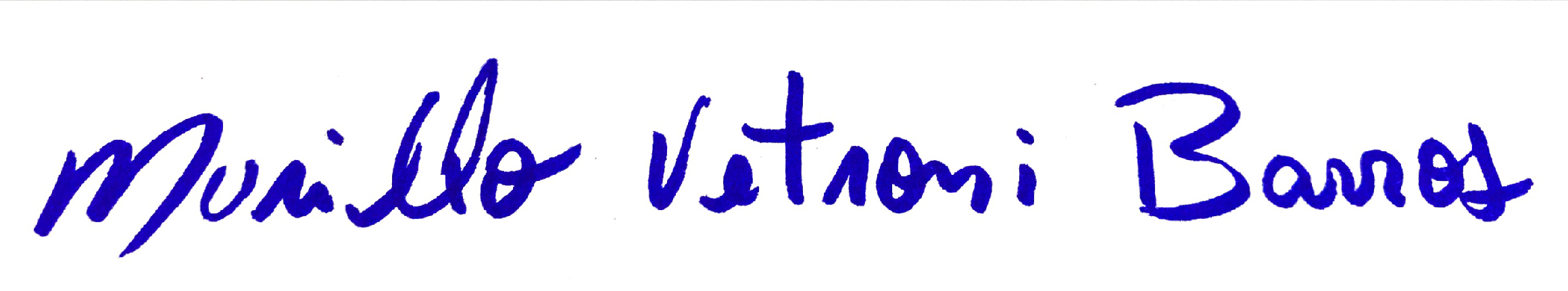 